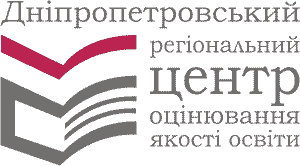 Категорії осіб, документи про підтвердження реєстрації яких зберігаються в регіональному центрі1. Особи, які проживають або навчаються за кордоном і не вказали адресу в Україні, за якою особі може бути надіслана офіційна кореспонденція.2. Випускники минулих років, учні (слухачі, студенти) професійно-технічних, вищих навчальних закладів з числа осіб з неконтрольованих територій, які не вказали адресу на території, де органи державної влади здійснюють в повному обсязі свої повноваження, за якою їм може бути надіслана офіційна кореспонденція.3. Учасники зовнішнього оцінювання, індивідуальні конверти яких були відправлені за адресою, зазначеною в реєстраційній картці, але повернуті оператором поштового зв’язку відправнику.Інформація про результати реєстрації осіб, зазначених у пунктах 1, 2, надсилається на електронну адресу, указану ними під час реєстрації.